Curriculum Vitae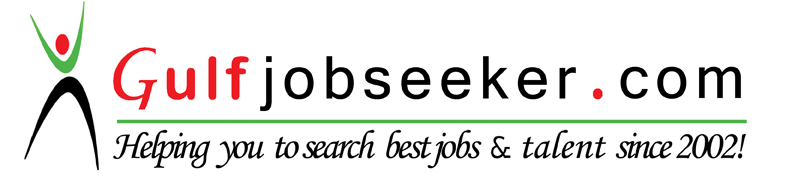 Whakapapa Mobile:+971504753686 Gulfjobseeker.com CV No: 256509E-mail: gulfjobseeker@gmail.comName:			Muhammad   Date of Birth:		May 13, 1985Country:		PakistanMarital Status:		SingleCareer ObjectivesSeeking a dynamic & fast growing career, which will strengthen my skills, give me exposure and opportunities to show my creative skills by applying my knowledge & experience in software development industry to fulfill the organizational and personal goals.Work ExperienceQualificationProjects CompletedTechAreteC#, asp.net MVC, Windows Phone Application,DPLDealers.car.com (mobile website)Revamp of CarCom Reconfirmation ServiceAutomation process to reconfirm revenueTrouble Shooting & bug fixing on live Websites DCL, NCL , NCR, ADG, IKOZMIK  Hajj SystemTools:
• ASP.Net MVC, C#, SQL Server 2008, Telerik mvc.

Details:
• SaaS is developed for manual entry and tracking of passports.
 canvas printers onlineDetails:
• Worked on Nopcommerce MVC version.
• Customization and integration. 
• Payment gateway integration.
• Plugin based development
• Add/Remove features and other programmatically/architectural/performance changes.Final Year Project MCSTrainingTraining Microsoft Certified Technology Specialist (ASP.Net MVC 4.0)(from EVS  Rwp)Computer LanguagesC#.NET, ASP.Net4.0, ADO.Net (LINQ, Entity Framework 5.0 using POCO Model), MVC 4 Razor (by using N-tier Layered Architecture),JQuery , JQuery UI.MS-SQL 2008 , 2012, Command over Store proceduresCommunication SkillsSelf-motivated and enthusiastic hard workerCan take orders, can meet deadlines and motivated team playerGood inter-personal communication skillsDistinctions3rd Position in B.Com 2010 from Virtual University of PakistanAreas of InterestsWeb DevelopmentMobile Application Development Interface/Database DesigningQuality Assurance/TestingNetworking IIS configuration & trouble shouting Targeted Jobs.NET ProgrammerSoftware/Web EngineerNetworking /trouble shoutingDesignationFromFromToCompanyNet DeveloperFeb 2015ContinueContinue.Net DeveloperMay 2014Jan 2015Jan 2015.Net DeveloperDec 2013Dec 2013May 2014IT SupportAug 2010Aug 2010Oct 2013YearDegreeUniversityMarksOct, 2011 -- Aug, 2013MSc in Computer SciencePMAS-ARID Rawalpindi2.80Oct, 2008 – Oct 2010B.com Virtual University of Pakistan2.64